Развлечение для малышей «Осенняя прогулка»Дождь по улице идет,
Мокрая дорога,
Много капель на стекле,
А тепла немного.
Как осенние грибы,
Зонтики мы носим,
Потому что на дворе
Наступила осень.Осень – не только дождливая пора, это и период ярких красок, разноцветных листьев, спелых плодов и веселых игр детей. Вот и в группу раннего возраста пришли гости и принесли новые познавательные  и  подвижные игры, занимательные упражнения и беззаботные танцы. Дети уже привыкли к широкому пространству музыкального зала и поэтому чувствовали себя свободно и раскрепощенно. Спасибо музыкальному работнику Балакиной И.Г.!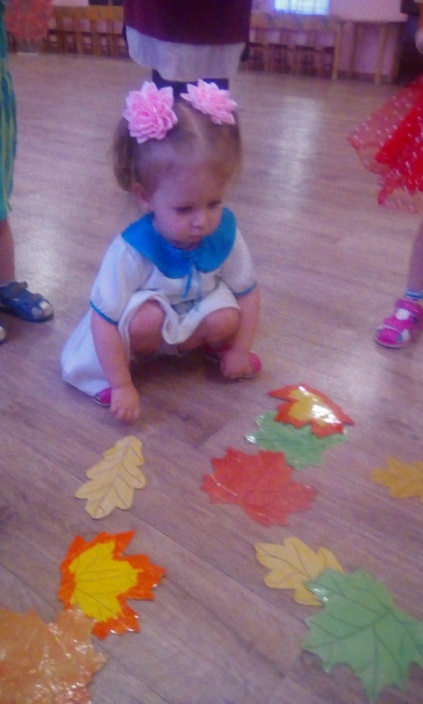 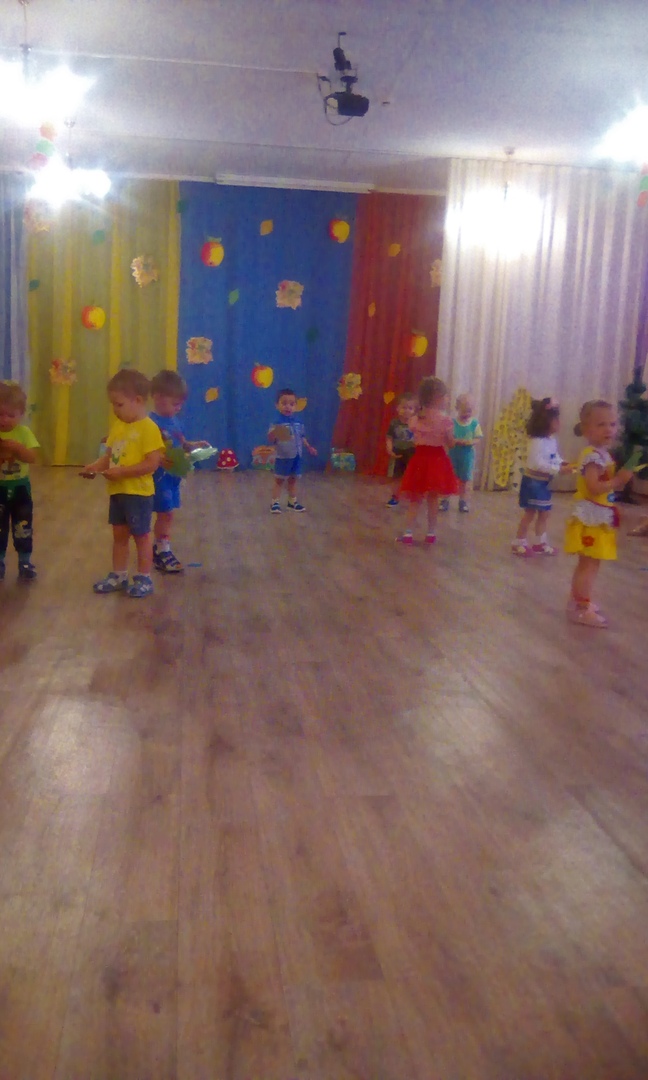 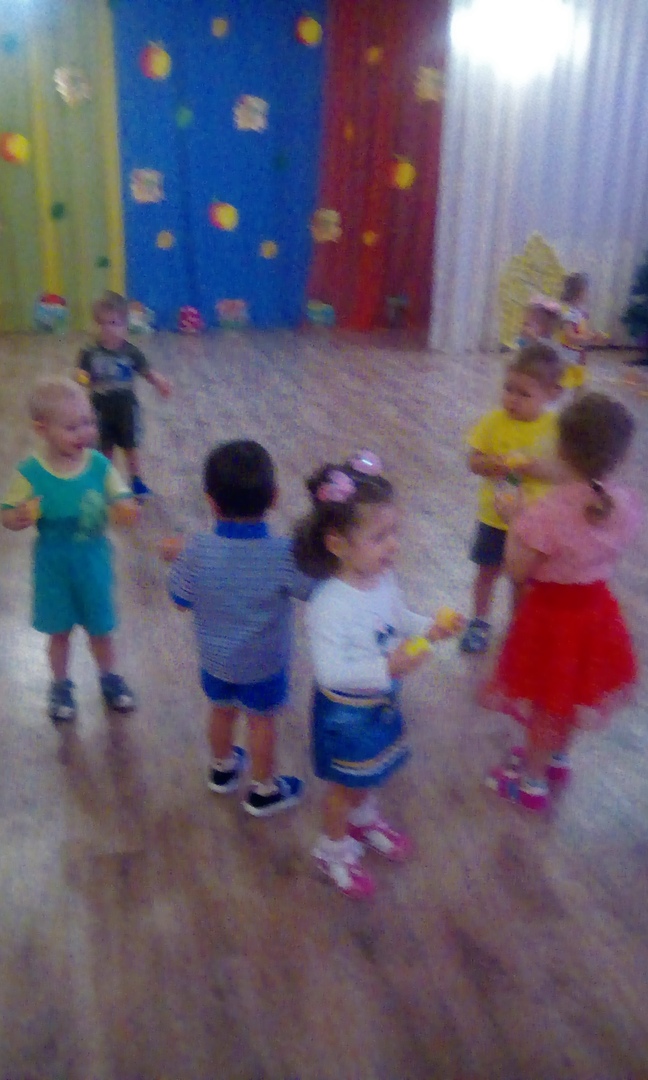 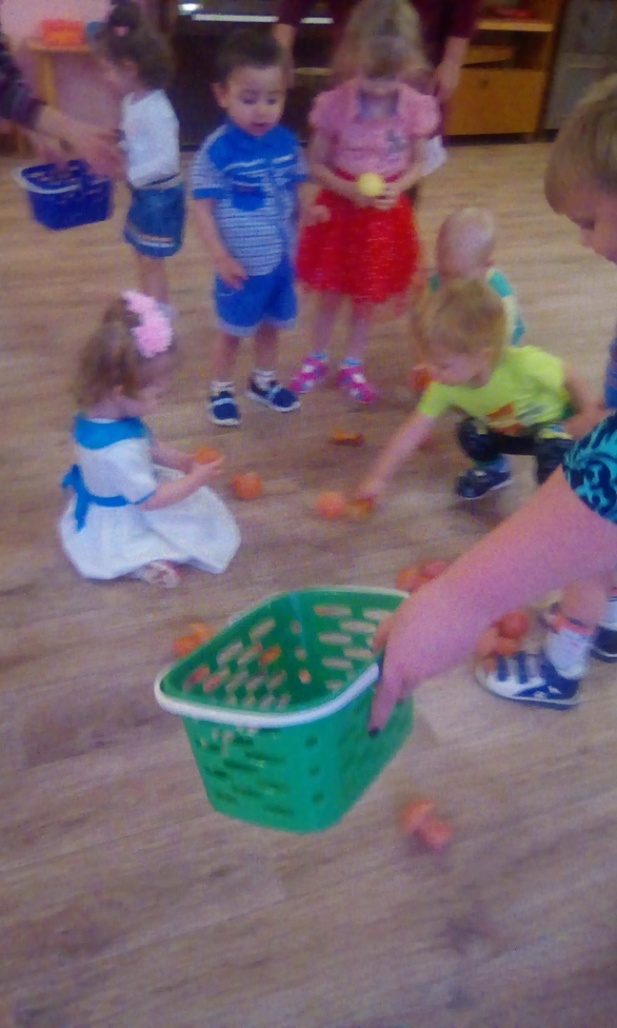 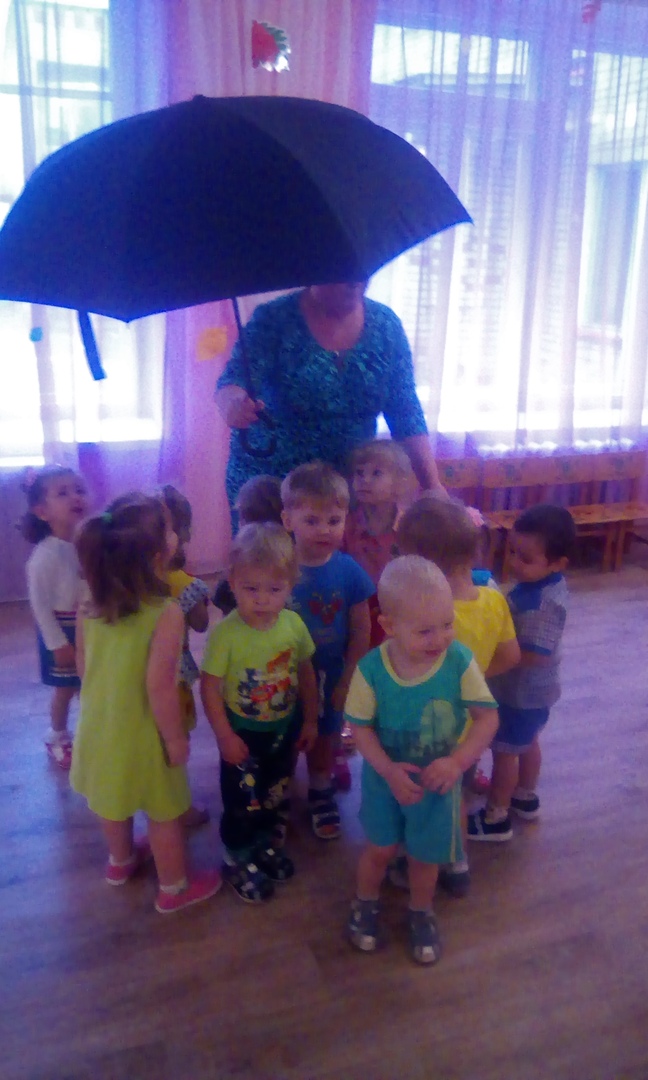 